Cheryl Burman Award 2020Process and guidelinesIntroduction and backgroundHepatitis NSW’s Cheryl Burman Award is an annual award, presented at the HNSW Annual General Meeting and Audrey Lamb Community Forum each year.  It is awarded to a person, group of people or to a project where outstanding work has been carried out to work towards elimination of viral hepatitis in NSW.  This work could be in the advancement of treatment, support, information provision, prevention or management for people living with viral hepatitis. The award pays tribute to Cheryl Burman, who provided exceptional leadership in the early days of the NSW viral hepatitis response.  Cheryl served on the Board of the Hepatitis C Council of NSW from 1993 to 2000, and as our President from 1995 to 1999.  Cheryl made significant contributions to the governance and leadership of Hepatitis NSW.EligibilityThe Hepatitis NSW (HNSW) Cheryl Burman Award recognises achievement by the nominee in the 2019/20 financial year. Achievements of a nominee in previous years will also be considered, as well as ongoing contribution to the support of people whose lives are affected by viral hepatitis. Eligibility is defined by the following:Nomination is open to individuals, groups of people, and services.Current Hepatitis NSW Board members and Hepatitis NSW employees on ongoing or fixed term contracts are not eligible for nomination.Nominees must have been actively working towards eliminating viral hepatitis in NSW.Self-nominations will not be accepted.The work of the nominated individual, group or service must have occurred within NSW.Both unsuccessful nominees and previous award winners may be re-nominated in subsequent years.SelectionSelection of the Award recipient will be the decision of the HNSW Board of Governance, following consideration by a Board sub-committee convened for shortlisting nominations and recommending the winner.  Selection for the Award will reflect demonstrated excellence in a field of endeavour directly related to addressing and working towards eliminating viral hepatitis in NSW.  Excellence in any of the following is strongly desirable:Community involvement or substantial contribution to the improvement of quality of the lives of people living with viral hepatitis.Development and implementation of an evidence-based health promotion project that achieves reduced transmission of viral hepatitis. Implementation of innovative clinical services, increasing access to clinical care and improving the overall health of people with viral hepatitis.Research, or initiation of research, aimed at advancing the prevention, treatment and care of people with viral hepatitis and/or the elimination of viral hepatitisThe following factors will be considered in the assessment of nominations:Demonstrated creativity and/or leadership.The degree to which the nomination demonstrates initiative and innovation in the sector.The degree to which the achievement was an individual or a collaborative effort. Contribution to strengthening relationships between key stakeholders in the sector.Contribution to reduction of the incidence of viral hepatitis and/or increasing or improving, testing, health management or maintenance, liver health assessment, treatment, research or service access for priority populations. Specifically, these communities are:all people in NSW living with or at risk of getting hepatitis B or C;people in custodial settings living with or at risk of getting viral hepatitis;people who inject drugs or who might be likely to inject drugs;people from Culturally and Linguistically Diverse (CALD) backgrounds, living with or at risk of getting viral hepatitis;Aboriginal and Torres Strait Islander people, living with or at risk of getting viral hepatitis;children born to mothers with chronic viral hepatitis; andyoung people living with or at risk of getting viral hepatitis.Closing DateNominations must be received by 5pm, Monday, 28 September 2020.Nomination details Read the Cheryl Burman Award Process & Guidelines (see link at bottom of page) and complete the Cheryl Burman Award Nomination Form.You can use our online lodgement form (bottom of this page) or you can download a Word or PDF form at the bottom of this page, complete it and fax or scan-mail it back to us. 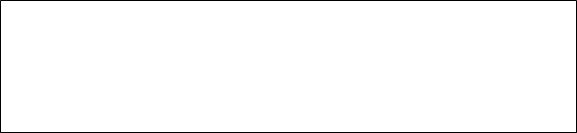 Completed applications, with all supporting material, must be emailed to hnsw@hep.org.auby 5 pm Monday 28 September 2020 Please type “CBA” or “Cheryl Burman Award” in the email subject heading.Further InformationFor further information regarding the Cheryl Burman Award, please contact:Paul HarveyInformation & Communications Manager Email: pharvey@hep.org.au  Phone: 0412 885 201